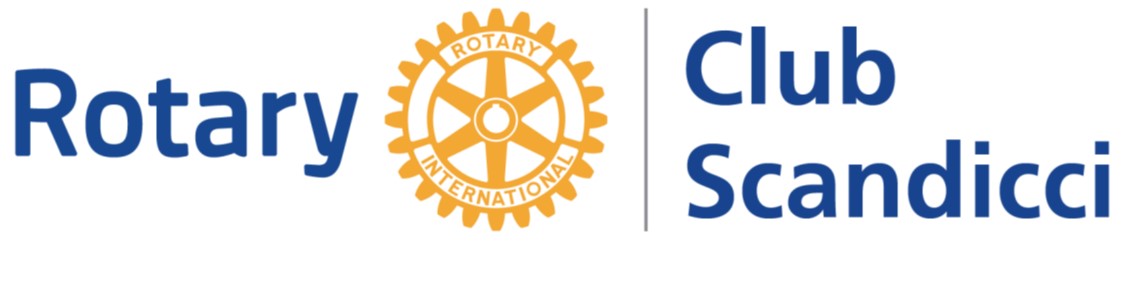 anno di fondazione 2013Presidente:	Giuseppe VALENTE	Tel. 3296507972email giuseppe.valente965@gmail.comSegretario:	Simona INNOCENTI	Tel. 3494729628	  email	info@bisbag.comPrefetto:	Moreno CECIONESI	Tel.3925950412	  email 	moreno.cecio@icloud.comPROGRAMMA DEL MESE di FEBBRAIO 2024MARTEDI’ 6 FEBBRAIORiunione del Consiglio Direttivo – ON LINEOre 21.00Riunione del Consiglio Direttivo.MARTEDI’ 13 FEBBRAIOAnastasia Bistrot – Via di Mosciano, 5 – ScandicciOre 19.30 – Riunione di caminetto riservata ai Soci.Caminetto riservato ai soci per serata Open Forum durante la quale verranno posti alcuni quesiti da dibattere insieme al socio fondatore Gennaro Maria Cardinale.MARTEDI’  20 FEBBRAIOAnastasia Bistrot – Via di Mosciano, 5 – ScandicciOre 19.30 – Riunione di caminetto con consorti ed ospiti.Il socio Daniele BENDONI ci illustrerà un argomento di suo interesse nell’ambito del programma “La parola riservata al Socio”.MARTEDI’ 27 FEBBRAIOAnastasia Bistrot – Via di Mosciano, 5 – ScandicciOre 19.30 – Conviviale aperta ai soci, consorti e ospiti.L’imprenditore Marco PANDOLFI, referente territoriale dell’associazione AS.P.R.I., illustrerà lo scopo dell’associazione e presenterà i progetti già realizzati ed in corso di realizzazione. AS.P.R.I. è stata costituita nel 2019 con l’obiettivo di recuperare l’esubero della pelle e di reintrodurla nel circuito economico.